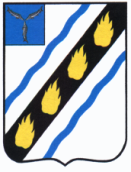 АДМИНИСТРАЦИЯСОВЕТСКОГО МУНИЦИПАЛЬНОГО  РАЙОНАСАРАТОВСКОЙ ОБЛАСТИПОСТАНОВЛЕНИЕот 24.12.2020  № 743р.п. СтепноеО внесении изменений в постановление администрации Советского муниципального района от 07.11.2018 № 698В целях установления единого порядка содержания территории и осуществления мероприятий по благоустройству, повышения ответственности физических и юридических лиц за соблюдение чистоты и порядка, руководствуясь Жилищным кодексом Российской Федерации, Федеральным законом от 06.10.2003 № 131 - ФЗ «Об общих принципах организации местного самоуправления в Российской Федерации», постановлением администрации Советского муниципального района  от 21.06.2017 № 328 «Об утверждении Порядка принятия решений о разработке, формировании, реализации и оценки эффективности муниципальных программ Советского муниципального района Степновского муниципального образования» и Уставом Советского муниципального района, администрация Советского муниципального района ПОСТАНОВЛЯЕТ:1. Внести в постановление администрации Советского муниципального района от 07.11.2018 № 698 «Об утверждении муниципальной программы «Благоустройство  территории р.п. Степное  Степновского муниципального образования Советского муниципального района на 2019-2023 годы»                             (с изменениями от 07.12.2018 № 769, от 29.05.2019 № 275, от 23.08.2019                    № 506, от 20.11.2019 № 760/1, от 17.01.2020 № 18, от 06.05.2020 № 217, от 31.08.2020 № 465, от 23.11.2020 № 676/1) (далее - программа) следующие изменения:1) раздел паспорта «Объемы финансового обеспечения муниципальной программы» изложить в новой редакции:«                                                                                                                            »;2) раздел 5 «Объем и источники финансового обеспечения муниципальной программы» изложить в новой редакции:«Финансирование мероприятий программы осуществляется за счет средств местного бюджета, федерального бюджета, областного бюджета и внебюджетных средств. Общая сумма планируемых затрат:  46 068,6 тыс. руб., в т. ч: на 2019 г. – 7 640,0 тыс. руб., 2020 г. – 8 800,0 тыс. руб., 2021 г. – 10 170,0 тыс. руб., 2022  г. – 9 927,5 тыс. руб., 2023 г. – 9 531,1 тыс. руб., из них  за счет средств местного бюджета – 45 968,6 тыс. руб., в т. ч: на 2019 г. – 7 640,0 тыс. руб., 2020 г. – 8 700,0 тыс. руб., 2021 г. – 10 170,0 тыс. руб., 2022 г. – 9 927,5 тыс. руб., 2023 г. – 9 531,1 тыс. руб.Областной бюджет  - 100 тыс. руб.: 2019 г. -   0 тыс. руб., 2020 г. - 100 тыс. руб., 2021 г. -  0 тыс. руб. 2022 г. – 0 тыс. руб., 2023 г. – 0 тыс. руб. (Приложение № 3 к муниципальной программе)»;3) раздел паспорта «Ответственный исполнитель» изложить в новой редакции:«                                                                                                                      »;4) приложение  № 3 к муниципальной программе изложить в новой редакции (прилагается).2. Настоящее постановление вступает в силу со дня его официального опубликования в установленном  порядке.Глава Советскогомуниципального района                                                                    С.В. ПименовАверченко Э.О.5-00-37Объемы финансового обеспечения муниципальной программы:Объем финансирования программы составляет:46 068,6 тыс. руб., в том числе:на 2019 г. – 7 640,0 тыс. руб.,  2020 г. – 8 800,0 тыс. руб., 2021 г. – 10 170,0 тыс. руб., 2022 г. – 9927,5 тыс. руб., 2023 г. – 9531,1 тыс. руб.в том числе:местный бюджет45 968,6 тыс. руб., в том числе:на 2019 г. – 7 640,0 тыс. руб., 2020 г. – 8 700,0 тыс. руб., 2021 г. – 10 170,0 тыс. руб., 2022 г. – 9 927,5 тыс. руб.,    2023 г. – 9 531,1 тыс. руб.федеральный бюджет(прогнозно)0 тыс. руб. , в том числе: 2019 г. - 0 тыс. руб., 2020 г. -           0 тыс. руб., 2021 г. -  0 тыс. руб., 2022  г.  - 0 тыс. руб., 2023 г. - 0 тыс. руб.областной бюджет (прогнозно)100,0 тыс. руб., в том числе: 2019 г.- 0 тыс. руб., 2020 г. - 100,0 тыс. руб., 2021 г. - 0 тыс. руб., 2022 г. – 0 тыс. руб., 2023 г. – 0 тыс. руб.внебюджетные средства (прогнозно)0 тыс. руб. в том числе:  2019 г.- 0 тыс. руб., 2020 г. -              0 тыс. руб., 2021 г. - 0 тыс. руб., 2022 г. – 0 тыс. руб., 2023 г. – 0 тыс. руб.Ответственный исполнитель:Администрация Советского муниципального района, МКУ «Административно-хозяйственный отдел органов местного самоуправления Советского муниципального района Саратовской области»